Bundesgymnasium u. Sport-Realgymnasium (HIB) SaalfeldenSpeiseplan vom  3. – 7. Juni 2019MONTAG 		FrühstücksbuffetMittagessen:		Suppe, Selchschopf, Püree, Salatbuffet, SacherschnitteVege:                       		Tortilla mit roten BohnenAbendessen:	Kaspreßknödelsuppe, Salat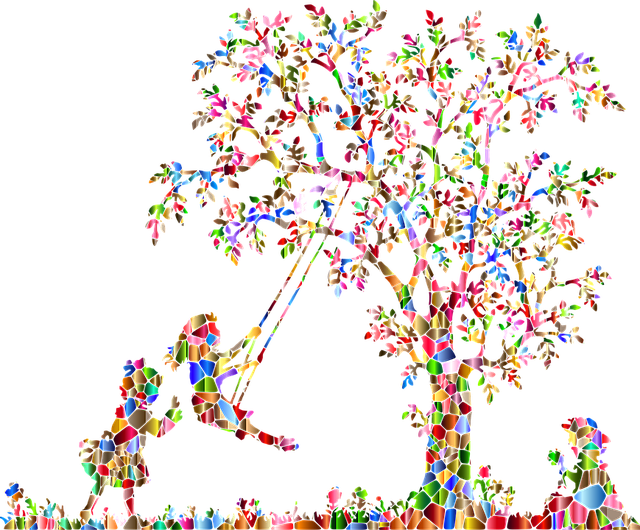 DIENSTAG Frühstücksbuffet	Mittagessen:	Suppe, Reisfleisch mit Sauce, Salatbuffet, ErdbeerjoghurtVege.		gebratener Reis mit Wok-GemüseAbendessen:	Kalte Platte, Brot, TeeMITTWOCHFrühstücksbuffet	Mittagessen:	Suppe, gebr. Putenbrust mit sautierten Pilzen, bunter Eblyweizen, Salatbuffet, HollerblütencremeVege:		Zucchini mit Couscous-SchafskäsefülleAbendessen:	Kichererbsensuppe mit KnoblauchbaguetteDONNERSTAG  Frühstücksbuffet	„gesundes Frühstück“			Mittagessen:	Suppe, Fleischkrautstrudel mit Chili-Kräutersauce, Petersilkartoffeln, Salatbuffet, ApfelmusVege:		BroccolistrudelAbendessen:	Grießschmarrn mit ZwetschkenrösterFREITAG  Frühstücksbuffet				Mittagessen:	Suppe, Topfencanneloni, Salatbuffet, Knusperschale mit gemischten BeerenGuten Appetit!				Änderungen vorbehalten!	*Für Informationen über allergene Stoffe wenden Sie sich bitte an  unsere geschulten Mitarbeiter!